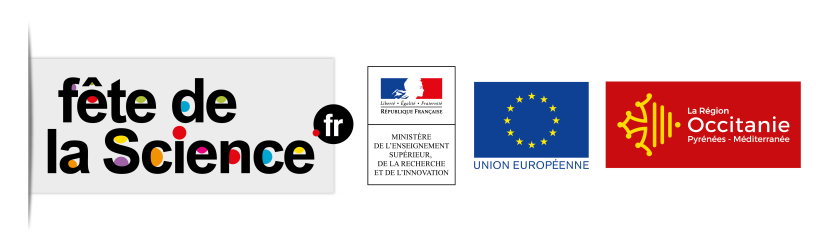 APPEL À PROJETSFête de la science 2018 | 0614 octobre PORTEUR DE PROJET (dans une Opération phare ou un Village des sciences) ou INITIATIVE LOCALEÀ retourner jusqu’au vendredi 13 avril 2018 minuitEnvoi à nelly.pons@science-animation.org et à la coordination départementale CANDIDATURE AU TITRE DE  (   ) Porteur de projet dans une opération phare ou un Village des sciences -> Précisez la manifestation :(   ) Initiative locale PROJET Ville : …Lieu : …Dates : …-----------------Les éléments descriptifs sont destinés aux publics. Un titre attractif et un descriptif de votre projet en quelques phrases simples sont recommandés. Titre : …Descriptif court (400 caractères espaces compris maximum) :…………Votre projet s’inscrit dans :(   )  Le thème national « Idées reçues »L’une des 8 thématiques transversales mises en place par le Ministère (   ) Egalité femmes / hommes (   ) Changement climatique et développement durable (   ) Europe & international (   ) Histoire des sciences et des techniques (   ) Enjeux de société, débat & controverses (   ) Culture technique, industrielle et innovation (   ) Les « coups de cœur » ou projets de médiation innovante (   ) Les actualités scientifiques(   ) Aucune des thématiques citées ORGANISATEUR STRUCTURENom : …Adresse : …CP / Ville : …Courriel : …Tel : …RESPONSABLE DU SUIVINom  / Prénom : …Tel / Mobile : …Courriel : … VALIDATION SCIENTIFIQUE Nom et qualité du scientifique ou du chercheur : …Responsable de la validation du contenu : …Organisme : …Tél : …Courriel : … PUBLIC(S) CIBLÉ(S)(   ) Grand public(   ) Scolaires -> Précisez  (   ) Primaire	(   ) Collège 	(   ) Lycée TYPE D’ACTION(S)(   ) Atelier / Animation(   ) Conférence / Débat public(   ) Exposition(   ) Portes ouvertes de laboratoires(   ) Sortie / Rallye / Parcours / Ballade(   ) Spectacle(   ) Visite (site naturel, entreprise, musée,…)(   ) Autres (Précisez) :  AIDE FINANCIÈRE Souhaitez-vous une aide financière ?	   (   ) Oui 	(   ) NonSi oui, précisez ……… € et veuillez compléter le formulaire financier joint.Les aides financières sont modestes et doivent permettre la réalisation de nombreux projets basés principalement sur le bénévolat. L'investissement de matériel n'est pas pris en compte. INFORMATIONS COMPLÉMENTAIRES  Le projet doit obligatoirement être gratuit pour le public (sauf transport) et comporter une date commune avec la Fête de la science (du samedi 06 au dimanche 14 octobre 2018).L’attribution de l’aide financière sera décidée en Comité de Labellisation. Les modalités de financement vous seront communiquées lors de son attribution.Le bénévolat et les prestations en nature ne sont pas pris en compte dans l’assiette budgétaire.CRITÈRES D’ÉLIGIBILITÉ POUR LES CRÉDITS D’ÉTATBÉNÉFICIAIRES : Associations, laboratoires, établissements scolaires… 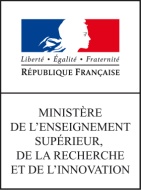 CALCULLes crédits octroyés sont calculés sur :la base de 50% maximum des dépenses.le montant des frais d’animation (60€/jour).CONDITIONSLes dépenses d’investissement ne sont pas éligibles.Par contre, le montant minimum n’est pas fixé.